                           HEADQUARTERS HAWAII WING 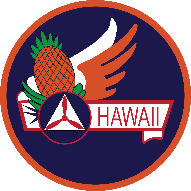 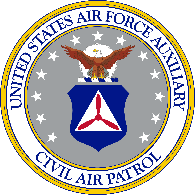 CIVIL AIR PATROLUNITED STATES AIR FORCE AUXILIARY419 Lele St. Honolulu HI 96819DEPOSIT SLIPDate ___________________________________			Date of Deposit __________________________Wing/Unit Name _________________________			Charter Number HI_______________________Itemized list of deposit (s):										Deposit Total:  $ ____________*Attach a copy of the bank deposit slip, bank receipt and copies of check (s) to this form and return to the Wing Administrator.Comments_________________________________________________________________________________________________________________________________________________________________________________________________________________________________________________________________________________HIWG FORM 36 May 2017LINERECEIVED FROMDESCRIPTIONCHECK # OR CASHAMOUNT1234567